NINTH REGULAR MEETING OF THE 		OEA/Ser.W/XIII.6.9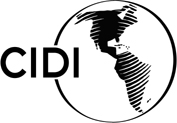 INTER-AMERICAN COMMITTEE ON EDUCATION		CIDI/CIE/RES. 1/21 November 18 to 19, 2021		19 November 2021Washington, D.C., United States 		Original: SpanishVIRTUALCIDI/CIE/RES. 1/21METHODOLOGY FOR CONSTRUCTING THE SECOND PHASE 
OF THE INTER-AMERICAN EDUCATION AGENDA(Approved during the third plenary session, held November 19, 2021)	THE INTER-AMERICAN COMMITTEE ON EDUCATION,	CONSIDERING: That the Ministers of Education of the Americas, meeting at the Eighth Inter-American Meeting of Ministers of Education in February 2015, instructed the Inter-American Committee on Education (CIE) to develop the Inter-American Education Agenda (IEA) and set up three Working Groups to carry out that task;That the Inter-American Education Agenda (IEA), document CIDI/RME/doc.6/17 rev.  1, provides member states with a forum for political dialogue to define priority areas of action to guide inter-American cooperation in the area of education;That implementation of the IEA began in 2017 and will conclude in 2022, when it is to be revised by the member states;That the 2019 Plan of Action of Antigua and Barbuda, document CIDI/RME/doc.6/19, and the 2019-2022 Work Plan of the CIE, document CIDI/CIE/RPA/doc.9/20 rev. 3, encouraged dialogue among education ministry officials in pursuit of “collective reflection and definition of concerted actions focused on three core themes: (1) to share concrete initiatives for the implementation of the IEA, (2) to deepen synergies among global, hemispheric, and subregional educational initiatives, and (3) to promote intersectoral cooperation and cooperation with other social actors in order to help achieve the goals set out in the 2030 Agenda for Sustainable Development;” That the General Assembly of the Organization of American States, by means of resolution AG/RES. 2955 (L-O/20), operative paragraphs 21-23/26, adopted on October 20, 2020, instructed the Executive Secretariat for Integral Development (SEDI) to continue to support the CIE Work Plan and to support education ministries and institutions in charge of education in the region in promoting the Hemispheric Action Plan for the Continuity of Education under the effects of the COVID-19 pandemic (PHACE);That the same resolution instructs SEDI, as the Technical Secretariat of the CIE, to begin the planning of the second phase of the Inter-American Education Agenda by proposing guidelines for the next five-year period (2022-2027); and,That the methodology established by the authorities of the CIE for the implementation of Work Plan facilitated the progressive building of consensus based on horizontal dialogue between education ministry officials on public policies and national programs with the potential to become hemispheric actions,Resolves:To adopt the methodology for the construction of the second phase of the Inter-American Education Agenda (IEA) contained in document CIDI/CIE/doc.9/21.To convene a virtual special meeting of the authorities of the Inter-American Committee on Education and its Working Groups, with authorities of the region’s ministries of education, to make progress with the construction of the second phase of the Inter-American Education Agenda, and to request that the Technical Secretariat prepare the necessary documents for the meeting.To instruct the Technical Secretariat, on the occasion of the start of celebrations for the 20th anniversary of the CIE, to begin to compile the material necessary to produce the publication “Education at times of change: 20 years of contributions from the Inter-American Committee on Education in the region, 2003-2023.” That the execution of the activities envisaged in this resolution will be subject to the availability of financial resources in the program-budget of the Organization and other resources that the Ministries of Education may provide.